SUPPLEMENTAL DATASupplementary MethodsAntibodies and reagentsProstacyclin, apyrase grade III, human fibrinogen, adenosine diphosphate (ADP), indomethacin were from Sigma-Aldrich, high-molecular-weight heparin (Ratiopharm), U46619, convulxin (Enzo Life Sciences), thrombin, midazolam, mini protease inhibitor cocktail were all from Roche, medetomidine (Pfizer), fentanyl (Janssen-Cilag), JON/A-PE antibody (Emfret Analytics) were purchased from the respective companies. Mouse anti-Grb2 antibody (clone 3F2), rabbit anti-Gads antibody and mouse anti-phosphotyrosine antibody 4G10  (all Merck Millipore), anti-actin, anti-GAPDH (Sigma-Aldrich), anti-PLCγ2 (Santa-Cruz Biotechnology) antiphospho-PLCγ2 (Y759), anti-phospho-LAT (Y191), anti-Syk, anti-phospho-Syk (Y519/520) (all Cell Signal Technologies) were purchased from the respective companies. Collagen-related peptide (CRP) was generated as previously described.[1] Rhodocytin was isolated as described.[2] All other antibodies were generated and modified in our laboratory as previously described.[3] Platelet preparation Mice were bled from the retro-orbital plexus under isoflurane anesthesia and blood collected in a tube containing 300 µL (20 U/ml in 1x TBS) heparin as described [4]. The platelet-rich plasma (PRP) was fractionated from whole blood by 2 cycles of centrifugation at 300 g for 6 min at room temperature (RT). The upper phase (PRP) was collected and centrifuged at 800 g for 5 min at RT to obtain platelets as a pellet. Platelets were re-suspended in modified Tyrodes-HEPES buffer (134 mM NaCl, 0.34 mM Na2HPO4, 2.9 mM KCl, 12 mM NaHCO3, 5 mM HEPES, 1 mM MgCl2, 5 mM glucose, 0.35 % BSA, pH 7.4) supplemented with prostacyclin (0.5 µM) and apyrase (0.02 U/mL) to prevent platelet activation and washed twice by centrifugation at 800 g for 5 min at RT. Platelet count was measured by hematology analyzer (Sysmex KX-21TM) and adjusted to 5 × 105 platelets/µL by re-suspending in modified Tyrodes-HEPES buffer containing 0.02 U/mL apyrase, unless otherwise stated.Preparation of platelet lysates and Western blottingFor detection of Grb2 and Gads, washed platelets were adjusted to a count of 2 × 106 platelets/µL and lysed with RIPA buffer (150 mM sodium chloride, 0.1 % Triton-X 100, 0.5 % sodium deoxycholate, 0.1 % SDS, 50 mM Tris pH 8.0) containing protease inhibitors, for 20 min on ice. Cell debris were removed through centrifugation at 18,400 g for 10 min at 4 C. The protein concentration of the supernatant was determined by Bradford method and it was mixed with 4x Laemmli buffer (reducing or non-reducing). Samples were boiled at 95 °C for 5 min. Proteins were separated on a 10% SDS-PAGE gel and transferred onto a PVDF membrane by semi-dry transfer. The membrane was blocked with 5 % non-fat milk for 1 h at RT and subsequently incubated with the primary antibody overnight at 4 °C. Proteins were visualized following incubation with HRP-conjugated secondary antibody for 1 h at room temperature and using the ECL detection kit.For tyrosine phosphorylation studies [5], washed platelets were prepared as described, except that the second wash step was performed using Tyrodes buffer without BSA supplementation, the platelet count was adjusted to 7 × 105 platelets/µL and the suspensions were treated with 10 µM indomethacin, 2 U/mL apyrase and 5 mM EDTA to prevent platelet activation by second wave mediators and platelet aggregation. The platelet suspensions were then taken into cuvettes and continuously stirred at 1,000 rpm at 37 °C. A quarter of the sample volume was withdrawn as 0 s time point and immediately added to an equal volume of ice-cold 2x lysis buffer (300 mM NaCl, 20 mM Tris, 2 mM EGTA, 2 mM EDTA, 10 mM NaF, 4 mM Na3VO4, 1% IGEPAL, 1% protease inhibitor cocktail). The remaining platelet suspension was stimulated with the indicated agonist (convulxin or rhodocytin), and samples were taken at 30 s, 90 s and 300 s post stimulation, and immediately added to equal volumes of ice-cold 2x lysis buffer. The platelet lysates were centrifuged at 18,400 rpm for 10 min at 4 °C and the supernatants collected. The platelet lysates were mixed with 4x SDS reducing sample buffer, incubated at 70 °C for 10 min. Proteins were separated on NuPAGE Novex 4-12 % gradient Bis-Tris gels using 1x NuPAGE MOPS SDS Running buffer at 4°C. Further steps were performed as described above, using the indicated antibodies. Quantification of band intensities was performed with ImageJ.Flow cytometric analysis of platelet activation Heparinized whole blood was washed twice in Tyrode-HEPES buffer and then diluted in Tyrode-HEPES buffer containing 2 mM CaCl2. Aliquots of 50 µL of this diluted blood were stained with antibodies JON/A-PE (to determine activation of integrin αIIbβ3) and anti P-selectin-FITC (as a measure of platelet degranulation response as P-selectin is stored in alpha-granules of platelets) and activated with the indicated concentration of agonists for 8 min at 37 °C and further 8 min at RT. The reaction was stopped by addition of 500 µL 1x PBS. Unstimulated samples were used as resting controls. The samples were analyzed on a FACSCalibur (BD Biosciences) and the data obtained was analyzed on FlowJo version 7.6. Platelet aggregation studiesThe aggregation response of platelets on agonist stimulation was measured on a Fibrintimer 4 channel aggregometer (APACT Laborgeräte und Analysensysteme) [6]. Aliquots of 50 µL of washed platelets were diluted with 110 µL Tyrodes-HEPES buffer supplemented with 2 mM CaCl2 and 100 µg/mL human fibrinogen (except in the case of thrombin stimulation where fibrinogen was not used). The platelet suspension was continuously stirred at 1,000 rpm. 30 s after starting the measurement, the indicated agonists were added and the aggregation curve recorded for 10 min.Supplemental Table 1Grb2fl/fl Pf4-Cre +/- and Grb2fl/fl mice on a WT (Mating 1) or Gads-/- background (Mating 2) were crossed and offspring was genotyped.Supplemental Figures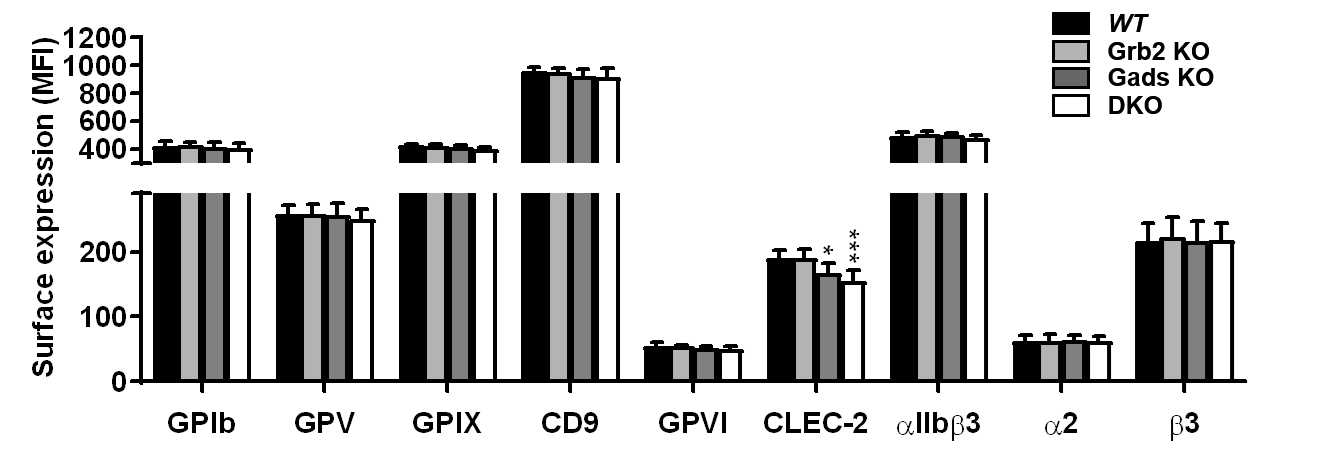 Supplemental figure 1. Platelet glycoprotein expression in Grb2 KO, Gads KO and Grb2/Gads double knockout (DKO) mice. Expression of major glycoproteins in WT, Grb2 KO, Gads KO or Grb2/Gads DKO mice were measured by flow cytometry. 8 mice per group from 2 independent experiments. *P<0.05, **P<0.01, ***P<0.001; one-way ANOVA with Dunnett post-hoc test.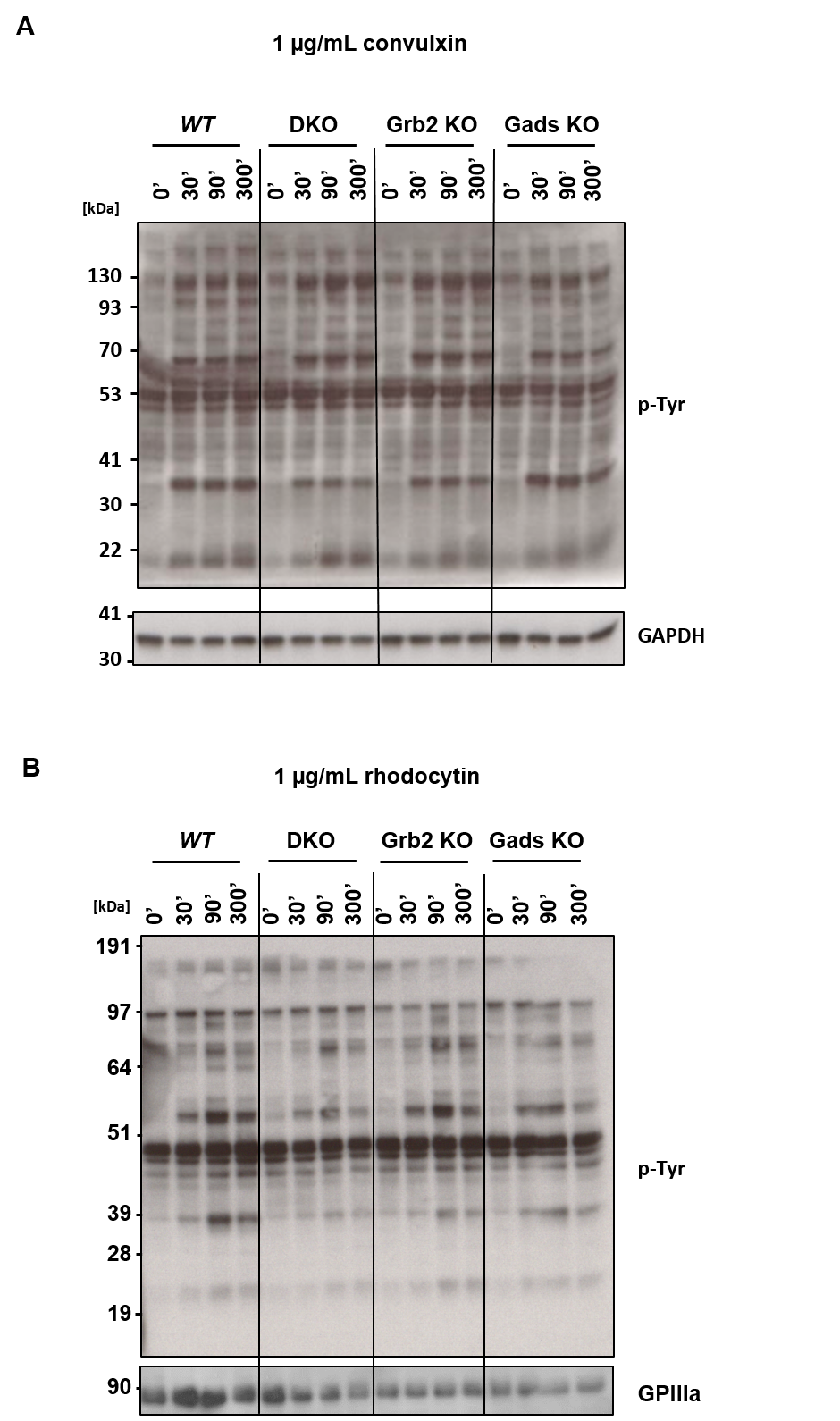 Supplemental Figure 2. Impaired global tyrosine phosphorylation in Grb2/Gads DKO platelets. The tyrosine phosphorylation pattern in Grb2 KO, Gads KO and DKO platelet lysates in comparison to WT platelet lysates was determined using the pan anti-phosphotyrosine antibody 4G10 (p-Tyr).The β3 subunit of platelet integrin αIIbβ3 or GAPDH were used as a loading control. (The black lines marking the lanes for samples from the four different genotypes are only for the purpose of clarity; samples from all four genotypes were run on the same gel). Representative of at least 3 independent experiments.Supplemental References[1] Knight CG, Morton LF, Onley DJ, Peachey AR, Ichinohe T, Okuma M, Farndale RW, Barnes MJ. Collagen-platelet interaction: Gly-Pro-Hyp is uniquely specific for platelet Gp VI and mediates platelet activation by collagen. Cardiovasc Res 1999;41:450-457. Epub 1999/05/26.[2] Bergmeier W, Bouvard D, Eble JA, Mokhtari-Nejad R, Schulte V, Zirngibl H, Brakebusch C, Fassler R, Nieswandt B. Rhodocytin (aggretin) activates platelets lacking alpha(2)beta(1) integrin, glycoprotein VI, and the ligand-binding domain of glycoprotein Ibalpha. J Biol Chem 2001;276:25121-25126. Epub 2001/05/16.[3] Nieswandt B, Bergmeier W, Rackebrandt K, Gessner JE, Zirngibl H. Identification of critical antigen-specific mechanisms in the development of immune thrombocytopenic purpura in mice. Blood 2000;96:2520-2527. Epub 2000/09/26.[4] Aurbach K, Spindler M, Haining EJ, Bender M, Pleines I. Blood collection, platelet isolation and measurement of platelet count and size in mice-a practical guide. Platelets 2019;30:698-707. Epub 2018/10/23.[5] Dutting S, Vogtle T, Morowski M, Schiessl S, Schafer CM, Watson SK, Hughes CE, Ackermann JA, Radtke D, Hermanns HM, et al. Growth factor receptor-bound protein 2 contributes to (hem)immunoreceptor tyrosine-based activation motif-mediated signaling in platelets. Circ Res 2014;114:444-453. Epub 2013/11/23.[6] Deppermann C, Cherpokova D, Nurden P, Schulz JN, Thielmann I, Kraft P, Vogtle T, Kleinschnitz C, Dutting S, Krohne G, et al. Gray platelet syndrome and defective thrombo-inflammation in Nbeal2-deficient mice. J Clin Invest 2013. Epub 2013/07/19.EXPECTEDOBTAINEDEXPECTEDOBTAINEDWT50%32 (50.8%)Gads KO50%48 (47.1%)Grb2 KO50%31 (49.2%)DKO50%54 (52.9%)Total63Total102